Institute of Human Resources Development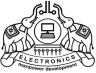 Preparation of Economic review report 2019(For RC/EC/MFS)Institution :A.  Student Intake :B.  Placement Details :C.  Result Statistics(2018-19 pass out) :D. Achievements (During 2018-19):CertificateCertified that the details furnished above is verified and found correct as per records.(Office Seal)                                                                                                                                   Head of InstitutionCourseBranchSanctioned intakeAdmitted studentsAdmitted studentsAdmitted studentsAdmitted studentsAdmitted studentsVacant seatsCourseBranchSanctioned intakeSCSTOECGen.TotalTotalTotalCourseBranchNo. of  StudentsNo. of  StudentsNo. of  compan-ies  visitedTotal  no. of 
StudentsPlacedSalary offerSalary offerCourseBranchFinal year rollpassed up to final year/Sem.No. of  compan-ies  visitedTotal  no. of 
StudentsPlacedLowerHigherTotalTotalCourseBranchSanctioned intakeNo. of  studentsNo. of  studentsNo. of  studentsVacant seatsCourseBranchSanctioned intakein RollPassedPass %Vacant seatsTotalTotalMajor AchievementsBrief DescriptionRanks:Awards :Social Service:Any other :